Curriculum overview 2023 24Autumn  1Autumn 2Spring 1Spring 2Summer 1Summer 2Year 2On Safari 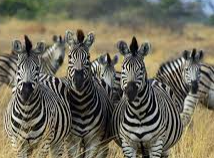 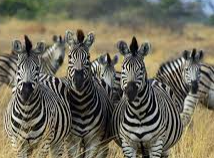 Great Fire of London 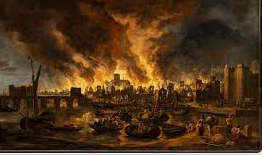 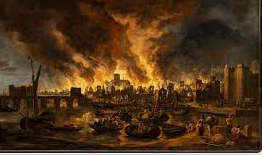 Fractured Fairy Tales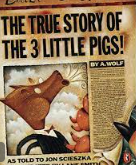 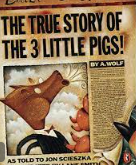 Magic and potions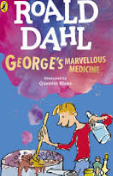 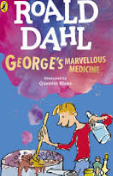 Minibeasts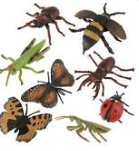 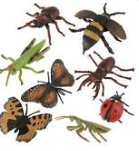 In the footsteps of KingsPorchester castle 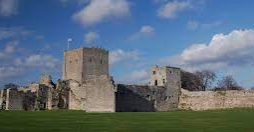 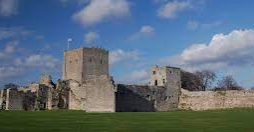 TRIPSMarwellFire brigade visit to schoolFarm visit LibraryMagician to schoolPorchester castleEnglishWriting journey Text Driver:‘Giraffes can’t dance’ – Giles AndreaeMeerkat Mail- Emily GravettText Driver:‘Vlad’ – Kate Cunningham Text Driver:Original story: 3 little pigs ‘The true story of the 3 little pigs’ – Jon ScieszkaText Driver:‘George’s marvellous medicine’ – Roald DahlText Driver:‘The bugliest bug’ – Carol Diggory Shields The bee BookCharlotte MilnerText Driver:‘Queen Victoria’s bathing machine’ – Gloria WhelanWhere the wild things areMaurice SendakReading 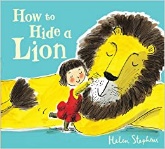 Focus domains:ClarifyMeerkat Mail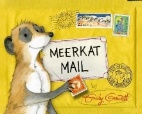 Focus domains:Select and retrieve Summarise Toby and the Great Fire of London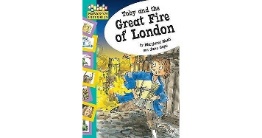 Focus domains:Respond and explainFocus text:Tortoise V Hare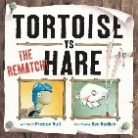 Focus domains:SummariseThemes and conventionsLittle Red and the very hungry lion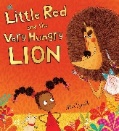 Focus domains:Select and retrieveRespond and explain Focus text:Who’s afraid of the big bad book?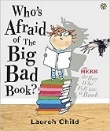 Focus domains:Themes and conventionsLeon and the place between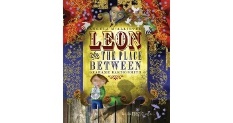 Focus domains:Select and retrieveSummariseFocus text:Fantastic Mr Fox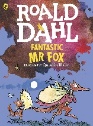 Focus domains:Language for effectRespond and explainNon- Fiction Minibeasts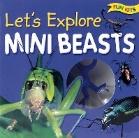 Focus domains:Select and retrieveFocus text:Superworm  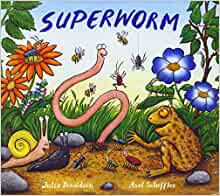 Focus domains:ClarifyInferencePoem- The owl who was afraid of the Pussy catSummariseLanguage for effectFocus texts:Non- Fiction VictoriansFocus domains:Select and retrieveThemes and conventionsFocus text:The lighthouse keepers lunch 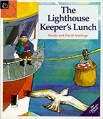 Focus domains:ClarifyRespond and explainScience(See LTP for when to cover)Animals lifecycles                       Changing materials                                    Pushes and pulls                       Making new plants  7sessions                                      12 sessions                                           8 sessions                                        8 sessionsAnimals lifecycles                       Changing materials                                    Pushes and pulls                       Making new plants  7sessions                                      12 sessions                                           8 sessions                                        8 sessionsAnimals lifecycles                       Changing materials                                    Pushes and pulls                       Making new plants  7sessions                                      12 sessions                                           8 sessions                                        8 sessionsAnimals lifecycles                       Changing materials                                    Pushes and pulls                       Making new plants  7sessions                                      12 sessions                                           8 sessions                                        8 sessionsAnimals lifecycles                       Changing materials                                    Pushes and pulls                       Making new plants  7sessions                                      12 sessions                                           8 sessions                                        8 sessionsAnimals lifecycles                       Changing materials                                    Pushes and pulls                       Making new plants  7sessions                                      12 sessions                                           8 sessions                                        8 sessionsGeographyOn Safari- KenyaWhere do zebras live?Geographical QuestionsLondonThe UK- 4 countriesWhat is special about The United Kingdom?Weather and seasonsMy local park is perfect all year round FieldworkHistoryRemembrance DayGreat Fire of LondonWhy did the Great fire of London cause so much damage and what happened as a result?Medicines – Mary Seacole/ Florence NightingaleWho is more significant, Mary Seacole or Florence Nightingale?RELiving Differnce PersuasionWhy did people follow Jesus?Light as  SymbolAdvent & HannukahAuthorityKey Events in Jesus’ LifeWelcomingPalm SundayAuthority The BibleRemembering ShabbatPEIndoorGymnasticsParts high and parts lowMulti skills DanceNet and wall Games:  Mini TennisDanceGymnastics:Spinning, turning, twistingPE Outdoor/ coachBall skills Games coachInvasion Games/Ball Skills: Netball Net and wall Games:  TennisGames coachInvasion / ball skills: basketballGames coachStriking and fielding Games: RoundersMulti-Skills and AthleticsGames coachArtOverview David ShepherdInvite David Shepherd Foundation inDrawingPiantingPrintingSam CunninghamInvite Sam Cunningham in DrawingPiantingCollage Jennie Maizels DrawingPiantingCollageQuentin BlakeDrawingPiantingSculptureLeonardo da Vinci DrawingPiantingCard sculpturePaul KleeDrawingPiantingClayComputingTeach computing  IT around usDigital photographyRobot algorithmsPictogramsMaking musicProgramming quizzesDTKapowMechanisms: Making a moving monsterStructures: Baby Bear’s chairFood: A balanced dietMechanisms: Fairground wheelTextiles: PouchesMusic Dynamics and tempoPitch and durationTimbre and texturePitchdurationStructure and timbre PSHE / P4C OverviewRespectSelf-RegulationFocusBoundariesIndependenceResilience